Zasady realizacji programu Przyjaciele Zippiego w ODN w Kaliszu      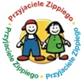 Licencja:Międzynarodowy program promocji zdrowia psychicznego jest realizowany w Polsce na podstawie licencji. Umowa licencyjna została zawarta 17.05.2010 r. pomiędzy właścicielem programu – angielską Fundacją Partnership For Children a organizacją partnerską, posiadającą wyłączność na terenie Polski – Centrum Pozytywnej Edukacji (niepubliczną placówką doskonalenia nauczycieli).Umowy z placówkami doskonalenia nauczycieli:W celu udostępnienia programu w całej Polsce -  placówki doskonalenia nauczycieli podpisują  porozumienie z CPE o współpracy przy upowszechnianiu programu i na tej podstawie zapraszają nauczycieli do realizacji programu. Lista placówek oraz trenerów wraz  z danymi teleadresowymi znajduje się na stronie www.pozytywnaedukacja.pl.Formularz Praw Autorskich: Placówka doskonalenia jest odpowiedzialna za to, by każdy uczestnik szkolenia przed otrzymaniem materiałów, wypełnił Formularz Praw Autorskich i przekazał podpisany Formularz Trenerce prowadzącej szkolenie.  Za pomocą Formularza Praw Autorskich zbierane są też informacje o liczbie dzieci, z którymi program będzie prowadzony po raz pierwszy. Formularz Praw Autorskich nauczyciel wypełnia tylko raz – przed otrzymaniem materiałów i  zobowiązanie to  jest ważne  przez wszystkie lata korzystania z programu.Deklaracja realizacji/ kontynuacji:Kontynuacja programu w kolejnych latach, z nowymi grupami dzieci wiąże się 
z obowiązkiem zgłoszenia do Centrum Pozytywnej Edukacji elektronicznej Deklaracji 
i Programu Przyjaciele Zippiego  https://szkolenia.pozytywnaedukacja.pl 	                    Wybierając opcję Złóż Deklarację, zgłaszacie Państwo realizację programu w danej placówce w tym roku szkolnym i na tej podstawie można zamówić materiały do prowadzenia zajęć 
z dziećmi:•	komplet 5 elementów w cenie 10 zł za komplet dla jednego dziecka •	zeszyty ćwiczeń – w cenie 15 zł dla jednego dziecka. Wypełniając Deklarację prosimy o podanie liczby dzieci, z którymi prowadzony będzie program. Jeśli zamówicie Państwo materiały, zostaną do Państwa wysłane wraz z fakturą przelewową,  z 14 dniowym terminem płatności.Na tej podstawie sporządzany jest roczny raport – zbiorczy, który jest przesyłany do właściciela programu – Fundacji Partnership for Children w Wielkiej Brytanii. Zamówienie programu – szkoły/ placówki chcące po raz pierwszy zamówić program mogą zgłaszać się do Ośrodka Doskonalenia Nauczycieli w Kaliszu www.odn.kalisz.pl lub do CPE. Trener programu ODN w Kaliszu – Danuta Iwona Grzanka mail: danuta.grzanka@odn.kalisz.pl tel. 887081 840. Koszt programu dla jednego realizatora wynosi 600,00 zł i obejmuje: Szkolenie dla jednego nauczyciela (12 godzin dydaktycznych)Pakiet materiałów dla nauczyciela/scenariusze – do wykorzystania przez wiele lat30 kompletów materiałów dla dzieci (te materiały się zużywają i w kolejnych latach, dla nowej grupy dzieci można je dokupić w cenie 10 zł za komplet dla jednego dziecka) Komplet 3 plakatów Dostęp do materiałów w wersji elektronicznej. Zgłoszenie do CPE informacji o realizacji programu w danym roku szkolnym – 
w formie wypełnionej elektronicznej Deklaracji lub zamówienia programu – stanowi podstawę formalno-prawną do korzystania z praw licencyjnych.  Centrum Pozytywnej Edukacji zwraca się z uprzejmą prośbą do wszystkich
 realizatorów programu, którzy zamierzają realizować zajęcia z nowymi grupami
 dzieci o przesyłanie wypełnionych deklaracji do dnia 30 listopada każdego roku.